МОДУЛЬ 6Як аналізувати мультфільми або ЛЮТІ ПТАШКИ. Ч. 1  (Angry birds)Олег Чорний – аналіз фільмів, Оксана Волошенюк – вправиДизайн: Валерія РябикМета: навчити учня аналізувати твір цілісно, зосереджуватися на деталях і пояснювати їхню роль у створенні художнього образу.Учень знає:основні елементи мови кіномистецтва (кадр, ракурс, освітлення, звук);розрізняє види кіномистецтва (ігрове, неігрове) та анімацію;основні жанри кіномистецтва.Учень усвідомлює: цінності, які ретранслюють твори кіномистецтва;яким чином елементи аудіовізуального повідомлення впливають на емоції;що кінотексти не є реальним відображенням світу, вони створюються з певними цілями.Учень вміє: інтерпретувати, визнавати, цінувати та розуміти інформацію, представлену через рухомі образи;класифікувати види кіномистецтва;аналізувати та інтерпретувати мову рухомих зображень кінотексту (фільму, анімації чи відео) через призму основних елементів мови кіно;виокремлювати цінності, закладені у творі мистецтва;залучати власний художній досвід; зіставляє з іншими творами, опрацьованими ранішеЩо необхідно підготувати до уроку?комп’ютер, записи кінотекстів, роздатковий матеріал.Фрагменти та стоп-кадри подано за таймкодами із версій українського дубляжу. Діти сьогодні все бачать ... І я би хотів, щоб ми могли   розповісти їм трохи, як читати між зображеннями — подібно до того, як ми дізнавалися з книг, як читати між рядками. Вім Вендерс, німецький кінорежисер, з 1996 р. —  президент Європейської кіноакадеміїhttp://moviestape.net/katalog_multfilmiv/multfilm/8697-angry-birds-v-kino.htmlhttps://filmax.com.ua/multynew/1438-angry-birds-u-kno-2-2019.html Що таке сюжетСьогодні ми поговоримо про те, як ми обираємо фільми для переглядуЗгадай, от зайшовши до кінотеатру, як ти обираєш, який фільм хочеш подивитися? Це може залежати від твого настрою. Якщо хочеш пожахатися, то ти захочеш подивитися фільм-жахачку. Якщо ж є настрій посміятися , то комедію. Фільми – це сучасні інструменти розповіді. Вони мають здатність досягати широких авдиторій, і вони розповідають історію. Одну і ту ж історію можна розповісти різними способами.Отже.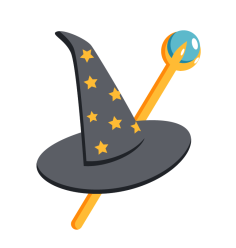 Казка: хто не любить доброї казки з щасливим фіналом? Ці історії написані для дітей, і в них діють різноманітні магічні персонажі, такі як феї, ельфи та дракони. У казках тварини вільно розмовляють, і відбуваються чудеса.У пригодницьких фільмах зазвичай діє герой, який відправляється на пошуки, щоб урятувати світ чи близьких людей. А центральна боротьба відбувається головно через зустрічі з новими "світами". 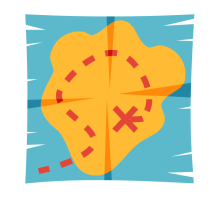 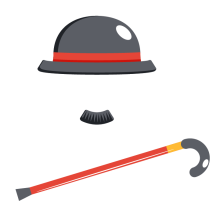 Комедія: коли боротьба та конфлікти викликають веселощі, кумедні люди роблять незвичайні речі або перебувають у незвичних ситуаціях, які викликають сміх.Вчитель пропонує учням переглянути трейлер фільму «Люті пташки».Трейлер – це короткий виклад фільму, який зазвичай містить найдраматичніші моменти.https://www.youtube.com/watch?v=v9JvZrxMPT4. Запитання:Як ти думаєш, хто головні герої фільму?Хто тобі видається найкумеднішим персонажем?Розмалюй героїв мультфільму. Як ти думаєш, чому автори обрали той чи інший колір? Які характеристики персонажів вони прогнозують?Якого популярного кольору, одного з основних, ти не зауважив?Чому?Придумай три слова, які характеризують кожного з героїв: Реда, Чака та Бомбу.Отож, ми побачили і кумедних героїв, і зачатки якогось конфлікту, тому що не всі вони виглядають ідеально.Жанр повідомляє глядача, чого очікувати від фільму. Жанр обіцяє нам знайомий тип емоцій, нерідко слугує важливим орієнтиром, коли ми обираємо якийсь кінопродукт. Якщо хочемо відчути сильні емоції, то обираємо мелодраму, а якщо повеселитися – то комедію, коли пережити сильні відчуття – то пригодницький фільм.Жанри — це певні форми оповіді.За жанром обидві частини повнометражного анімаційного фільму «Люті пташки» – це пригодницька комедія для дітей, рекомендована також для сімейного перегляду.Запропонуйте учням:За одну хвилину, записуючи всі різні слова, які ви асоціюєте зі словом "ігри". Поділіться своїми словами з партнерами та поговоріть про них.Усі ми любимо ігри. Які з них улюблені? Ранжуйте їх і поділіться своїми рейтингами з партнером. Види:симіляція,аркадні ігри,настільні ігри,карткові ігри,логічні ігри,спортивні ігри,дитячі ігри.У кінематографі вистачає прикладів, коли за мотивами фільму згодом розробляють комп’ютерні ігри, проте вистачає і протилежних прикладів – комп’ютерна гра стає основою фільму.Саме так відбулося з «Лютими пташками» – фільм створено за мотивами популярної однойменної відеогри, розробник якої – фінська компанія «Rovio Entertainment». Завдання: зіграйте у гру «Люті пташки»;напишіть відгук про одну з ігор. Що вам подобається / не подобається у ній? Прочитайте відгуки на інші ігри, щоб знайти корисні слова та фрази, які можна використати у власному огляді.Напишіть звіт для газети про успіх ігор «Люті пташки». Перша частина анімафільму «Люті пташки» показана в кінотеатрах 2016 року, друга – 2019.Обидві частини здобули в прокаті касовий успіх. І сьогодні «Люті пташки» – це не просто анімафільми, а цілий світ, у який ми і поринемо.У фільмів обов`язково є автори.ТВОРЦІ ФІЛЬМУОсновна фігура під час створення фільму – це режисер, адже саме він все придумує. Прочитайте про режисерів обох фільмів.Запропонуйте учням пригадати, чи бачили інші фільми, які створили ці режисери.Режисери першого фільму:Клей Кейтіс (Clay Kaytis) працював у команді аніматорів над створенням таких відомих анімаційних фільмів, як «Горбань Собору Норт-Дам», «Мулан», «Геркулес», «Фантазія 2000» та інші. Цікаво, що в анімаційних фільмах він працював ще й актором, озвучуючи різних персонажів. В оригіналі «Лютих пташок» він озвучував персонажа другого плану –Птаха-офіціанта. Фіргел Рейлі (Fergal Reilly) працював у анімації, малюючи сторіборди – детальні зображення майбутнього фільму, а також як актор, що озвучує анімаційних героїв. У «Лютих пташках» він розмовляє голосом персонажа Свинка Форман (Foreman Pig). «Люті пташки» – його перша повнометражна режисерська робота.Режисер другого фільму – Туроп Ван Орман (Thurop Van Orman). Він теж має досвід у створенні сторібордів для анімаційних фільмів, працював художником, режисером та продюсером і також озвучував анімаційних персонажів. У оригіналі «Люті пташки 2» можемо почути його голос – персонаж Качка / Тюлень. (Duck / Seal).Обидві частини «Лютих пташок» створено в популярній техніці 3D-анімації, яка створює ілюзію руху за законами фізики, тобто максимально наближено до реальності.СЮЖЕТ1 частина Випереджувальне завдання: перегляньте анімафільм до моменту приїзду Зелених свиней.Стоп-кадр на 28 хв. 18 сек.Запитання:Як ви думаєте, з якими намірами прибули Зелені свині?Яка доля очікує Реда?Чи відчували ви себе колись Редом?Стоп кадр 56 хв. 55 сек. Натискаємо на початку конфлікту, коли яйця вкрадено.Запитання:Як ви думаєте, що буде далі?Завдання:Уяви себе однією з лютих пташок. Напиши листа від її імені свиням.Як можуть реагувати свині?Чому героїв троє? Пригадай казки, фільми, де героїв саме троє? Чи вони схожі одне на одного?Отже перед тобою виклад сюжету.Сюжет художнього твору – це система подій, під час яких розкриваються характери персонажів і головна ідея. Які є елементи сюжету?Зав’язка – подія, з якої виростає основний конфлікт твору. Розвиток дії – події, які змінюють одна одну і в яких розгортається дія, а також повністю виявляють себе дійові особи.Кульмінація (лат. – “вершина”) – подія, коли конфлікт сягає найвищого напруження. Після кульмінації розвиток дії дістає інший напрям, спрямовується до розв’язки. Розв’язка – логічне завершення ланцюга подій, що зазнали перелому в кульмінації.Завдання: запропонуйте учням:прочитати виклад сюжету;знайти зав’язку, розвиток дії, кульмінацію, розв’язку;пояснити, чому так вирішили;зробити стоп-кадри цих моментів у фільмі.Пташеня на ім’я Ред мешкає разом з іншими птахами на Пташиному Острові. Життя у птахів спокійне і сите, тому вони давно припинили літати і втратили навички до польотів. Ред вилупився з яйця передчасно, тому має кепську вдачу і періодично відчуває напади гніву. Його вважають ізгоєм, навіть його будинок міститься поза поселенням птахів. Після одного з чергових нападів гніву Реда карають, відправляючи до класу з приборкання гніву. Там він знайомиться з іншими птахами, серед яких Чак, що дуже часто бігає, порушуючи обмеження швидкості, та Бомба, який вибухає, коли відчуває напади гніву чи страху. Чак та Бомба хочуть товаришувати з Редом, але він їх ігнорує, бо звик бути самотнім. Одного дня до Пташиного Острова пристає корабель, руйнуючи при цьому будинок Реда. На борту корабля двоє зелених свинок – капітан Король Леонард та його асистент Росс. Вони привітали мешканців Пташиного Острова і повідомили їх, що самі вони мирні мандрівники, пропонували птахам дружити. Леонард і Росс демонструють мешканцям Пташиного Острова багато різних інноваційних прибамбасів, які привезли із собою, поміж ними і велика рогатка для стрільби. Ред із недовірою ставиться до прибульців, він прокрадається на їхній корабель і знаходить у трюмі багато інших зелених свинок, які там ховаються. Хоч Леонард та Росс заявляли, що прибули лише вдвох. Ред повідомляє інших мешканців Пташиного Острова, що на кораблі сховалося багато інших зелених свинок і це загроза. Інші птахи беззаперечно вірять у добрі намірі Леонарда. Щоб розкрити плани зелених свинок і вивести їх на чисту воду Ред просить Чака та Бомбу допомогти йому і вирушити на пошуки Могутнього Орла, захисника Пташиного Острова і єдиного, хто вміє літати. Ред, Чак і Бомба дістаються вершини Орлиної Гори, де той мешкає і знаходять Могутнього Орла. Але Орел, що став товстий і самозакоханий, відмовляє, і друзі змушені повернутися до поселення ні з чим.Ред дізнається, що в трюмі корабля заховано багато вибухівки. Зелені свинки планують низку вибухів під час вечірки, яку збираються організувати для птахів, а потім викрадуть яйця та втечуть з Пташиного Острова. Ред із друзями намагаються попередити пташок, але ті веселяться і не хочуть нічого чути. Лунають вибухи, які руйнують поселення птахів, свинки викрадають яйця, вантажаться на кораблі та залишають Острів.Птахи вибачаються перед Редом, що не дослухалися до його попереджень про небезпеку та підступні плани свинок. Реда обирають лідером, щоб очолити армію, змайструвати корабель з підручних матеріалів вирушити в похід на Острів Свиней і повернути вкрадені яйця.Загін птахів вирушає в похід на кораблі й дістаються до Острова Свиней. Вони дізнаються, що яйця у фортеці в центрі міста, яку надійно захищають високі мури. Пташки використовують велику рогатку, щоб зруйнувати укріплення та перелетіти через мури. Ред, Чак та Бомба знаходять вкрадені у пташок яйця у великій сітці, підвішеній над великим казаном з окропом. Свинки готуються їх зварити та з’їсти. У цей час Могутній Орел змінює своє рішення залишитися осторонь та приходить на допомогу пташкам. Одне яйце раптово випадає із сітки, Ред вступає у двобій з Леонардом за яйце і рятує його. Ред приєднується до інших птахів на їхньому острові, з урятованого ним яйця вилуплюються трійко веселих синіх пташенят. Тепер Ред справжній герой, він тішиться загальною повагою, й усі мешканці острова спільними зусиллями відбудують йому помешкання – тепер уже в центрі поселення. Ред запрошує Чака та Бомбу жити разом із нимУ фіналі, вже на титрах фільму, троє маленьких синіх пташенят, які недавно вилупилися, використовують рогатку, щоб перенестися через океан.Завдання: запропонуйте учням:прочитати виклад сюжету. Тут ми маємо справу з кількома сюжетами: історія про Реда та його друзів, історія про маленьких пташок та свинок, про Могутнього Орла та Орлицю Зету, про боротьбу і протистояння суперзброї. Обрати одну із сюжетних ліній;знайти зав’язку, розвиток дії, кульмінацію, розв’язку;пояснити, чому так вирішив;придумати назви цю історію, ніби це окрема казка.Минуло три роки з тих події, коли Ред став героєм. Тепер він керує безпекою та обороною Пташиного Острова разом зі своїми друзями Чаком та Бомбою. Протистояння птахів та свинок триває. Аж раптом прилітає велика крижана куля з укритого льодом Орлиного Острова, на якому головна Орлиця Зета. Вона вирішила залишити свій крижаний острів, завоювати теплі острови Свиней та Пташок за допомогою нової суперзброї, яка стріляє великими крижаними кулями. Це змушує свинок укласти мир із пташками. У той же час маленькі пташенята, серед яких Зої, донька Терренса та вчительки Матильди, бавляться на березі моря, граючись у «битву між пташками та свинками». Задля того щоб зробити гру правдивішою, вони використовують справжні яйця, і незчулися, як яйця підхопила хвиля – і вони вже дрейфують у морі. Пташенята вирушають навздогін, але опиняються на спині великого кита, який потужним фонтаном води підкидає яйця аж до хмари, де ті й зависають. Проте пташенята проявляють кмітливість, надувають Зої повітрям, і та таки дістається хмаринки й забирає звідти яйця.Леонард, Король Свиней, приходить до Реда додому та переконує укласти союз між свинками та пташками для боротьби з Орлицею Зетою. Зустріч і нарада команди зривається, бо прилітає чергова крижана куля та руйнує велику частину Орлиної Гори.Команда готується вирушити на Орлиний Острів на жовтому підводному човні. Ред самовпевнено заспокоює птахів, що не варто боятися бомбардувань крижаними кулями та евакуйовуватися з острова. Команда у складі Реда, Чака, Бомби та Сріблинки прибуває на Орлиний Острів, але не може дійти згоди, як діяти далі. Ред оголошує свій план єдино правильним і вирішує діяти сам, аби проникнути на острів. Проте Сріблинка вирішує йти за ним, щоб він не втрапив сам у халепу. Інша частина команди вирішує замаскуватися під Троянського Орла й так потрапити на базу Орлиці Зети, і їм вдається добути електронний ключ-карту, що відмикає браму. Охоронці бази викривають Реда та Сріблинку та захоплюють їх у полон. Бомба намагається відволікти увагу охоронців і провокує їх влаштувати змагання з брейк-дансу, що уможливлює втечу Реда та Сріблинкиці.У цей час троє пташенят, які намагалися наздогнати яйця, що дрейфували в морі, потрапляють на острів і виявляють, що яйця опинилися у великої Змії, але їм вдається їх забрати. Вони пливуть далі, їм здається, що вони таки дісталися рідного Пташиного Острова, але їх радо вітають троє маленьких зелених свинок, бо вони опинилися на Острові Свиней, які допомагають їм і супроводжують у подорожі додому на саморобній повітряній кулі. Ред та Сріблинка знову схоплені охоронцями і тепер їх прив’язано до надувних крісел. Орлиця Зета повідомляє свій жорстокий план – знищити острови бомбардуванням крижаними кулями, наповненими вогняною лавою, усі мешканці островів можуть загинути. Ред розпачливо зізнається Сріблинці у своїй фатальній помилці відмовити мешканців островів евакуюватися та зізнається у своїй егоїстичній поведінці та бажанні подобатися всім. Усі друзі знову разом, Ред поступається лідерством і просить Сріблинку очолити команду, і вона розробляє план знищення суперзброї. Задля цього Сріблинка та Ред приникають всередину крижаної кулі, яка котиться до центру суперзброї і має її знищити, але план зазнає невдачі, уся команда опиняється в полоні, і Зета збирається вистрілити із суперзброї. Раптом на допомогу друзям прилітає Могутній Орел, він намагається вибачитися перед Зетою, своєю колишньою нареченою, але вона розлючена, розголошуючи всім, що насправді Орла звати Ітан, і вони мають спільну доньку Деббі. Поки Зета відволікається, Сріблинка просить Чака зв’язати кулю-набій її суперниткою, це може загальмувати кулю, після того як Зета вистрілить із суперзброї. Після пострілу нитка все ж не витримує і рветься, але кінець нитки підхоплюють троє пташенят та троє свинок, які в цей момент пролітають у небі на повітряній кулі. Загальмовані ниткою лавові кулі змінюють напрямок польоту та летять назад у жерло суперзброї і спричиняють величезний вибух, який руйнує всю базу Орлиці Зети. Усі намагаються врятуватися від наслідків вибуху, Могутній Орел проявляє мужність та сміливість, рятуючи Деббі і так спокутуючи свою провину. Тепер усе добре. Могутній Орел та Орлиця Зета гучно святкують весілля на Пташиному Острові. Мешканці обох островів знову віншують Реда героєм, який врятував острови та їхніх мешканців від руйнування і загибелі. Проте Ред перед усіма зізнається, що насправді головний герой не він, а Сріблинка, і всі мають дякувати їй. Сріблинка у відповідь заявляє, що герої насправді вся команда. На великій святковій вечірці відкривається великий монумент на горі, на якому бачимо наших героїв, зображення яких викарбувані в камені – Ред, Чак, Бомба, Леонард і Сріблинка, як на знаменитому монументі горі Рашмор, де на скелі зображені перші президенти США.  У фіналі фільму, коли вже йдуть титри, троє веселих пташенят раптом бачать, що з урятованих ними яєць вилуплюються три маленькі змії. Тут до берега пристає корабель із Мамою Змією, яка вже опікується трьома маленькими пташенятами, які вилупилися з яєць. Змія віддає пташенят братам і сестричкам, а маленькі змії повертаються до своєї мами.